Assesmen 2: Budaya Negara TujuanNegara Tujuan           : _________________  Barang yang diekspor: ___________Approval :Uraikan temuan dan hasil diskusi mengenai kesesuaian barang yang akan diekspor dengan culture negara tujuan. 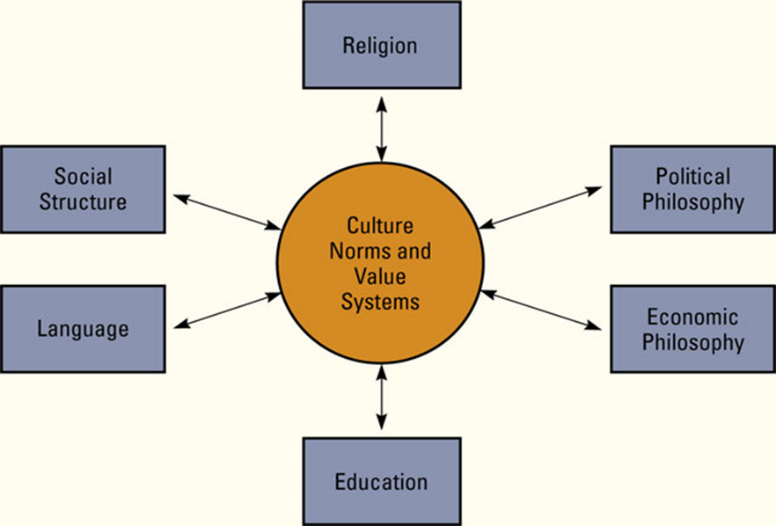 Uraikan temuan dan hasil diskusi mengenai kesesuaian barang yang akan diekspor dengan culture negara tujuan. Assesmen 1: Norma, Nilai dan EtikaApproval :Uraikan temuan dan hasil diskusi mengenai Norma, Nilai dan Etika. Uraikan temuan dan hasil diskusi mengenai Norma, Nilai dan Etika. 